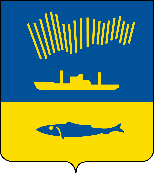 АДМИНИСТРАЦИЯ ГОРОДА МУРМАНСКАП О С Т А Н О В Л Е Н И Е     .    .                                                                                                               №         В соответствии с Федеральным законом от 27.07.2010 № 210-ФЗ 
«Об организации предоставления государственных и муниципальных услуг», главой 2.2 Федерального закона от 17.07.1999 № 178-ФЗ «О государственной социальной помощи», постановлением Правительства Российской Федерации 
от 29.12.2023 № 2386 «О государственной информационной системе «Единая централизованная цифровая платформа в социальной сфере», решением Совета депутатов города Мурманска от 30.05.2011 № 37-478 «О Положении о звании «Почетный гражданин города-героя Мурманска»  п о с т а н о в л я ю: 1. Внести в приложение к постановлению администрации города Мурманска от 01.12.2011 № 2396 «Об утверждении административного регламента предоставления муниципальной услуги «Назначение и предоставление льгот лицам, удостоенным звания «Почетный гражданин города-героя Мурманска» (в ред. постановлений от 24.07.2012 № 1721, 
от 17.04.2013 № 833, от 11.07.2014 № 2294, от 21.08.2015 № 2293, от 25.04.2016 № 1083, от 13.12.2017 № 3942, от 19.06.2019 № 2079, от 13.10.2020 № 2320, 
от 21.06.2023 № 2281) (далее – Регламент) следующие изменения:- в приложениях №№ 1, 2, 3, 4, 5 к Регламенту слова «включением их в ЕГИССО» заменить словами «размещением в государственной информационной системе «Едина централизованная цифровая платформа в социальной сфере».2. Отделу информационно-технического обеспечения и защиты информации администрации города Мурманска (Кузьмин А.Н.) разместить настоящее постановление на официальном сайте администрации города Мурманска в сети Интернет.3. Редакции газеты «Вечерний Мурманск» (Гимодеева О.С.) опубликовать настоящее постановление.4. Настоящее постановление вступает в силу со дня официального опубликования.5. Контроль за выполнением настоящего постановления возложить на заместителя главы администрации города Мурманска Левченко Л.М.Глава администрациигорода Мурманска                                                                                Ю.В. Сердечкин 